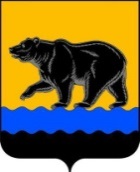 АДМИНИСТРАЦИЯ ГОРОДА НЕФТЕЮГАНСКАРАСПОРЯЖЕНИЕ02.04.2020											№ 78-рг.НефтеюганскО внесении изменений в распоряжение администрации города Нефтеюганска от 18.02.2020 № 43-р «Об утверждении плана мероприятий («дорожной карты») администрации города Нефтеюганска по реализации постановления Правительства Ханты-Мансийского автономного округа - Югры от 01.04.2019 № 104-п «Об адресной программе Ханты-Мансийского автономного округа - Югры по переселению граждан из аварийного жилищного фонда на 2019-2025 годы», а также постановления администрации города Нефтеюганска от 30.04.2019 № 228-п «Об утверждении адресной программы города Нефтеюганска по переселению граждан из аварийного жилищного фонда» на 2020 год»В целях реализации мероприятий по исполнению постановления Правительства Ханты-Мансийского автономного округа – Югры от 01.04.2019                  № 104-п «Об адресной программе Ханты-Мансийского автономного округа - Югры по переселению граждан из аварийного жилищного фонда на 2019-2025 годы», в соответствии с постановлением администрации города Нефтеюганска                             от 30.04.2019 № 228-п «Об утверждении адресной программы города Нефтеюганска по переселению граждан из аварийного жилищного фонда»:1.Внести изменения в распоряжение администрации города Нефтеюганска от 18.02.2020 № 43-р «Об утверждении плана мероприятий («дорожной карты») администрации города Нефтеюганска по реализации постановления Правительства Ханты-Мансийского автономного округа - Югры от 01.04.2019  № 104-п «Об адресной программе Ханты-Мансийского автономного округа - Югры по переселению граждан из аварийного жилищного фонда на 2019-2025 годы», а также постановления администрации города Нефтеюганска от 30.04.2019 № 228-п «Об утверждении адресной программы города Нефтеюганска по переселению граждан из аварийного жилищного фонда» на 2020 год», а именно:1.1.В приложении 1 к распоряжению столбец 2 строк 10, 12, 13.7 дополнить словами «г.Нефтеюганск, 11 микрорайон, дом 44».1.2.В приложении 2 к распоряжению строку 4 изложить в следующей редакции:« ».1.3.Таблицу приложения 2 к распоряжению дополнить строкой 5 следующего содержания:« 												».2.Департаменту по делам администрации города (Прокопович П.А.) разместить распоряжение на официальном сайте органов местного самоуправления города Нефтеюганска в сети Интернет.3.Контроль исполнения распоряжения возложить на заместителя главы города Нефтеюганска Е.А.Абрамову.Глава города Нефтеюганска                                                                 С.Ю.Дегтярев4Внесение информации о многоквартирных домах, признанных аварийными и подлежащими сносу; внесение информации о расселении многоквартирных домов, признанных аварийными и подлежащими сносу; внесение информации о сносе домов, признанных аварийными и подлежащими сносу.согласно постановлению Правительства Ханты-Мансийского автономного округа – Югры от 01.04.2019 № 104-пДЖКХ(Васильев Е.В.)5Внесение информации о введённых в эксплуатацию домахсогласно постановлению Правительства Ханты-Мансийского автономного округа – Югры от 01.04.2019 № 104-пДГиЗО(Кравченко Н.В.)